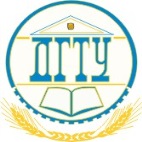 МИНИСТЕРСТВО НАУКИ И ВЫСШЕГО ОБРАЗОВАНИЯ РОССИЙСКОЙ ФЕДЕРАЦИИПОЛИТЕХНИЧЕСКИЙ ИНСТИТУТ (ФИЛИАЛ) ФЕДЕРАЛЬНОГО ГОСУДАРСТВЕННОГО БЮДЖЕТНОГО ОБРАЗОВАТЕЛЬНОГО УЧРЕЖДЕНИЯ ВЫСШЕГО ОБРАЗОВАНИЯ«ДОНСКОЙ ГОСУДАРСТВЕННЫЙ ТЕХНИЧЕСКИЙ УНИВЕРСИТЕТ» В Г. ТАГАНРОГЕ РОСТОВСКОЙ ОБЛАСТИПИ (филиал) ДГТУ в г. ТаганрогеЗАДАНИЕна выполнение курсового проекта (работы)Тема: «________________________________________________________________________________________________________________________________________________________________________________________________________________________________________»Дисциплина (модуль) _________________________________________________________________                наименование учебной дисциплины (модуля)_______________________________________________________________________________________________________________________Обучающийся   _______________________________________________________________________фамилия, имя, отчество полностьюОбозначение курсового проекта (работы)  ____________________________ Группа   ________Срок представления проекта (работы) к защите «___» _________ 20__  г.Исходные данные для выполнения курсового проекта (работы)____________________________________________________________________________________________________________________________________________________________________________________________________________________________________________________________________________________________________________________________________________________________________________________________________________________________________Председатель ЦМКПредседатель ЦМК«____________»«____________»________________________И.И. ИвановИ.И. Иванов«___»_____________   2022г._____________   2022г._____________   2022г._____________   2022г.Содержание курсового проекта (работы)Введение:__________________________________________________________________________________________________________________________________________________________________________________________________________________________________________Наименование и краткое содержание разделов:1 __________________________________________________________________________________________________________________________________________________________2 __________________________________________________________________________________________________________________________________________________________3.____________________________________________________________________________________________________________________________________________________________________________________________________________________________________________________________________________________________________________________________________________________________________________________________________Заключение:__________________________________________________________________________________________________________________________________________________________________________________________________________________________________________Перечень графического материала и иллюстративного материалов:1. _____________________________________________________________________________2. _____________________________________________________________________________3. _____________________________________________________________________________4. _____________________________________________________________________________Руководитель проекта (работы)___________________подпись, дата                                               ___________________________должность, И.О. ФамилияЗадание принял к исполнению__________________подпись, дата___________________________И.О. Фамилия